LIETUVOS RESPUBLIKOS SVEIKATOS APSAUGOS MINISTRASĮSAKYMASDĖL LIETUVOS RESPUBLIKOS SVEIKATOS APSAUGOS MINISTRO 2014 M. SAUSIO 27 D. ĮSAKYMO NR. V-120 „DĖL PRIVALOMŲ SVEIKATOS STATISTIKOS APSKAITOS IR KITŲ TIPINIŲ FORMŲ BEI PRIVALOMŲ SVEIKATOS STATISTIKOS ATASKAITŲ FORMŲ PATVIRTINIMO“ PAKEITIMO2016 m. spalio 6 d. Nr. V-1145Vilnius1. Pakeičiu Lietuvos Respublikos sveikatos apsaugos ministro 2014 m. sausio 27 d. įsakymą Nr. V-120 „Dėl privalomų sveikatos statistikos apskaitos ir kitų tipinių formų bei privalomų sveikatos statistikos ataskaitų formų patvirtinimo“ ir jį papildau 1.1.19 papunkčiu:„1.1.19. formą Nr. 003-4/a „Gydytojo paskyrimai.“2. Nustatau, kad šis įsakymas įsigalioja 2017 m. sausio 1 d.Krašto apsaugos ministras, pavaduojantissveikatos apsaugos ministrą					Juozas Olekas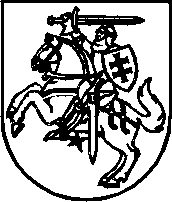 